	2017 Zombie Survival Day Camp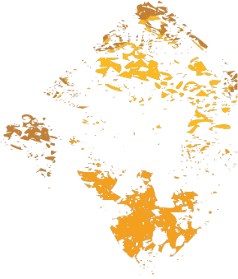 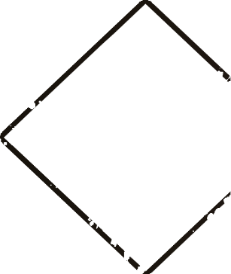 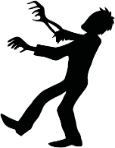 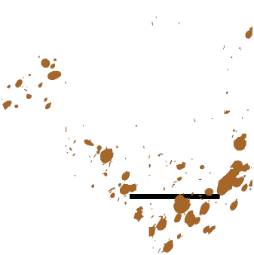 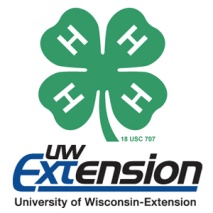 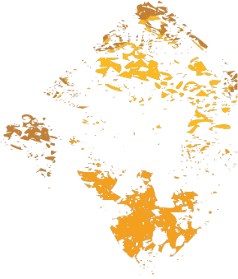 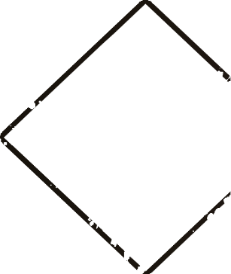 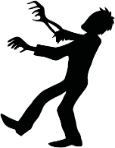 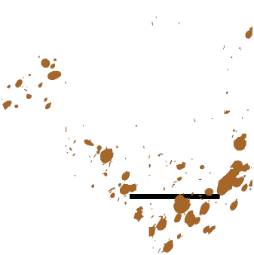 Counselor ApplicationTuesday, June 20-Thursday, June 22Washington County Fair Park, Small Animal BuildingCampers: Youth entering grades 6-88:00 am-4:30 pm each dayCounselors:Youth entering grades 10-137:30 am-5:00 pm each dayCounselors will be responsible for:guiding, mentoring, and supporting campersfacilitating icebreaker/get-to-know you/filler activities with their campersfacilitating activities created by the ZSDC planning teamsetting up and cleaning up activitiesDepending on counselors skill sets and enrollment of campers and counselors, counselors might focus on one responsibility more than others.Name_______________________________ Grade Entering ___ Gender___ T-shirt Size (Adult) ___Address______________________________________ City______________________ Zip__________Phone_______________________________  Email _________________________________________Describe your previous experiences working with and leading younger youth. Share the basics of the program (including the age of the group and program/setting) and what your role was and the content of what you taught/led. Describe any additional experiences that have prepared you for a counselor position. What are the most important skills and attributes for a counselor to have that you possess? Why are you interested in serving as a counselor for this experience? Indicate your comfort with the following on a scale of 1 (least comfortable) to 5 (most comfortable) and explain why you gave that ranking:	  ____ Giving verbal instructions for an activity to a group of 25-50 youth.			Why? 	____ Setting out the supplies/materials for an activity as described on a lesson plan 		        and/or learned at a training.			Why?	____ Initiating a game (tag, frogger, trivia, etc.) with a group of 5-10 youth.			Why?     ____ Asking an individual youth, or a small group of youth, get-to-know-you questions. 	Why? 	____ Talking to a youth that is frustrated with an activity. 			Why? Camp Staff Expectation Agreement:I understand that if I am selected as a counselor:I will come to training and camp with activities to facilitate with campers and have practiced ahead of time applicable activities designed by the ZSDC planning team. I will review appropriate training materials as necessary. I will attend Staff Training on: Saturday, May 13, 8:00 am-2:00 pm, Washington County Fair Park, Small Animal Building (bring your own lunch). Monday, June 12, 5:30-8:30 pm, at Washington County Fair Park, Small Animal Building I will serve as a counselor each day of the camp, June 20-22, from 7:30 a.m. – 5:00 p.m. I will attend a wrap-up/feedback meeting and staff celebration. Date TBD. I agree to fulfill the expectation and responsibilities of a camp counselor. Signature of Counselor_________________________________________ Date____________ Signature of Parent/Guardian____________________________________ Date____________